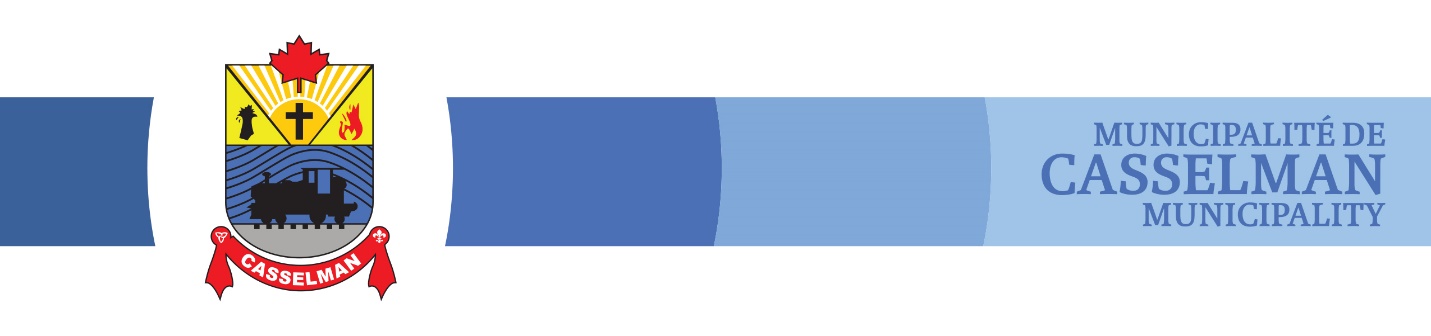 Formulaire de plainte officielle / Affidavit Code de conduite du ConseilMunicipalité de CasselmanAFFIDAVIT DE __________________________________________________	(nom complet)Je soussigné(e), _______________________	(nom complet), du/ de la 	_ 	(ville, village, etc.), dans la/ le	(municipalité),dans la province de l'Ontario.DÉCLARE SOUS SERMENT (ou AFFIRME) :J'ai une connaissance directe des faits énoncés dans cet affidavit, car(inscrire/es raisons ex. Je travaille pour...J'ai assisté à une réunion à laquelle. etc.)J'ai des motifs raisonnables et probables de croire qu'un membre du Conseil de la Municipalité de Casselman ____________________________________________________	(préciser le nom du membre)a enfreint la/ les section(s) ____________________________________	(précisez la/les section(s)) du Code de conduite du Conseil de la Municipalité de Casselman. Les détails sont les suivants :(lndiquez les énoncés de faits dans des paragraphes numérotés consécutivement dans /'espace ci­-dessous. Chaque paragraphe devrait autant que possible se limiter à un énoncé de faits spécifique.  Si vous avez besoin de plus d'espace, veuillez utiliser l'annexe « A » ci-jointe et cochez la case appropriée ci-dessous. Vous pouvez inclure des pièces à l'appui.Cet affidavit est fait dans le but de demander que cette question soit examinée par le commissaire àl’intégrité de la Municipalité de Casselman et à aucune autre fin.(signature)Veuillez noter que signer une fausse déclaration peut vous exposer à des poursuites en vertu des articles 131 et 132 ou 134 du Code criminel, L.R.C. 1985, ch. C-46 ainsi qu'a une responsabilité civile pour diffamation.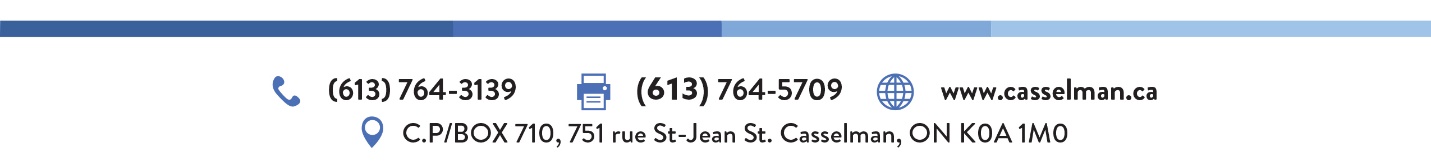 Formulaire d'information supplémentaire Code de conduite du Conseil                                                               Municipalité de CasselmanInformation supplémentaire - Formulaire de plainte officielle / Affidavit(Si plus d'une page est requise, veuillez copier cette page vierge et marquer dans le coin supérieur droit de chaque page additionnelle comme 1 de 3, 2 de 3, etc.)(signature)